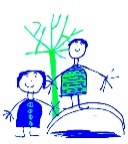 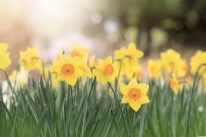 https://www.youtube.com/watch?v=BqhXUW_v-1s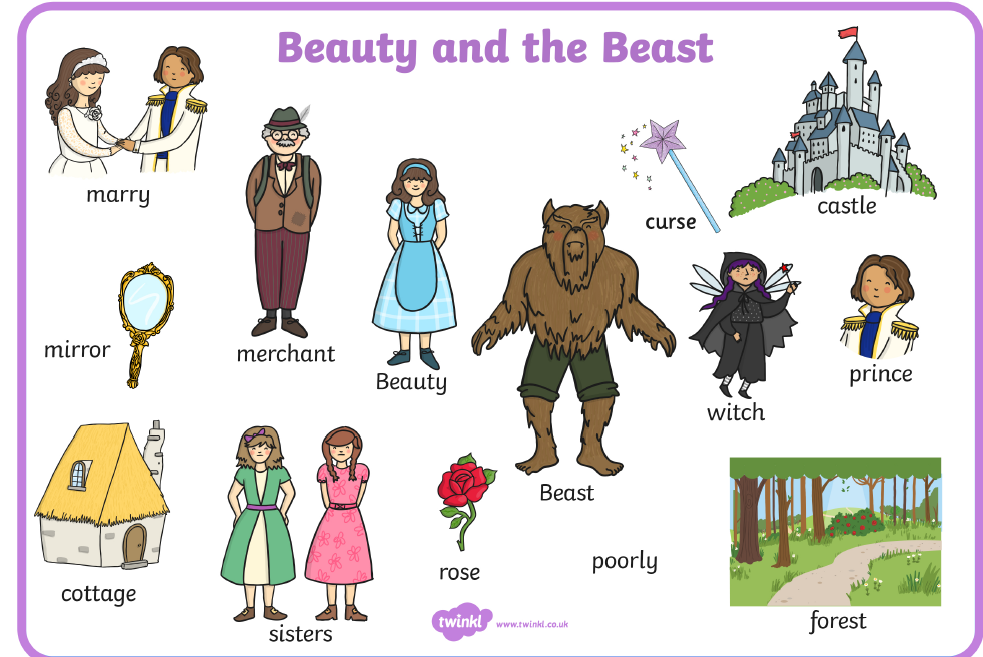 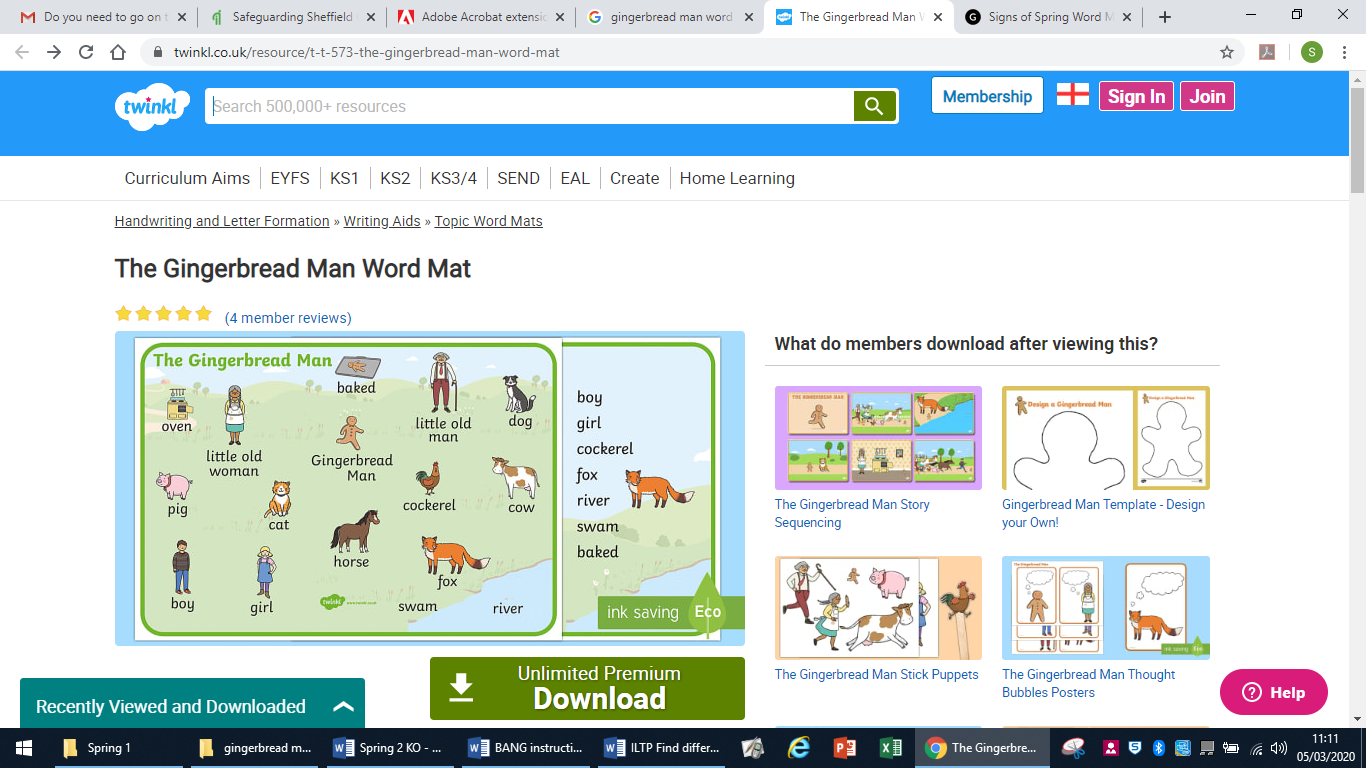 